STEAM veiklos 2018-2019 m. m.  2 klasė2019-06-04 Gamtamokslinis tyrimas „Spygliuočiai ir lapuočiai medžiai“Su 2 klasės mokiniais apsilankėme Medžių lajų take. Jis vingiuoja apie 300 m  ir tolygiai kyla aukštyn iki 21 m aukščio. Drąsesnieji pakilo į 35 m aukščio apžvalgos aikštelę, nuo kurios visu gražumu atsiveria Anykščių šilelis, Šventosios upės vingiai. Mokiniai turėjo užduotį paskaityti Medžių lajų take esančius stendus su A. Baranausko „Anykščių šilelio“ ištraukomis.Uždaviniai:Prisiminti ir pažinti šioje aplinkoje augančius medžius.Pasikartoti, kokie medžiai yra lapuočiai ir kokie – spygliuočiai.Praktinis darbas – atpažinti medžius.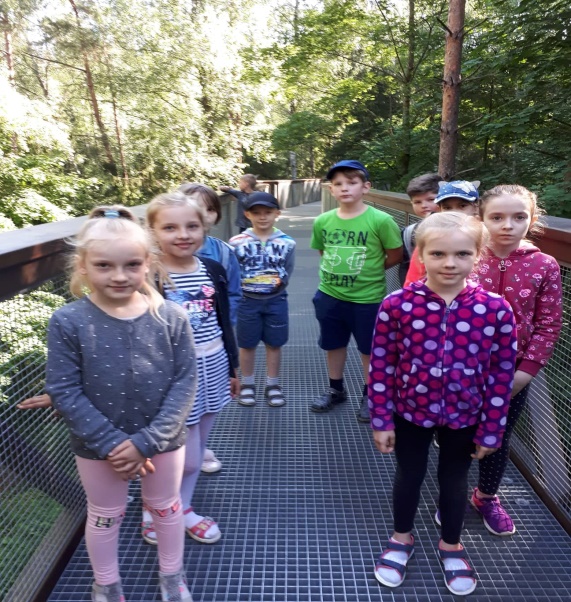 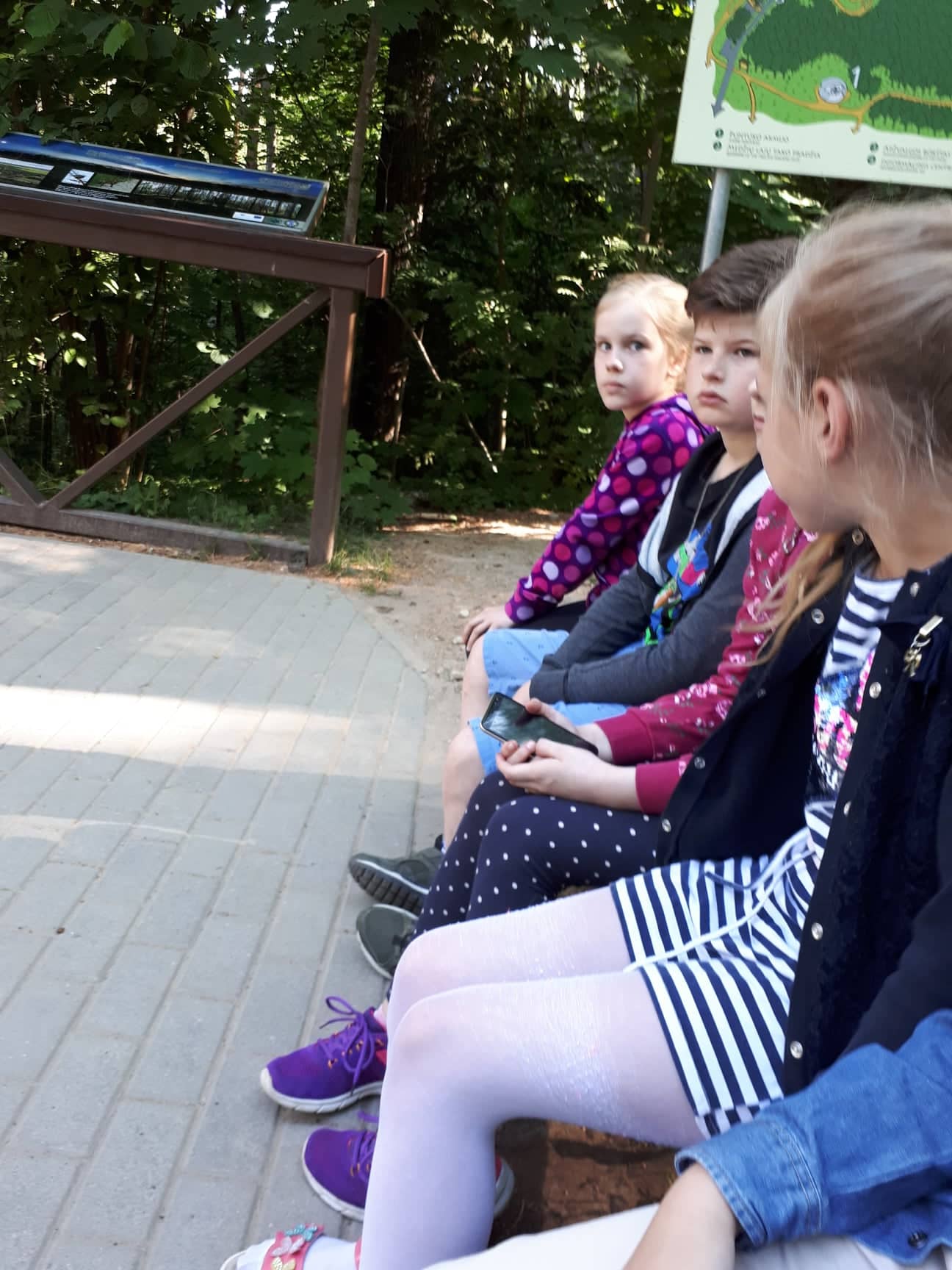  Mokytoja Rita Palskienė 